Announcement:Second Kyoto Workshop on Evolutionary Thanatology: “Death, Infants, and Children”Kyoto UniversityMarch 30, 2018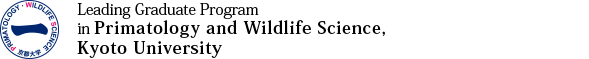 We are pleased to announce the 2nd Kyoto Workshop on Evolutionary Thanatology, which will be held at Kyoto University on March 30, 2018. Following on from last year’s highly successful workshop, which promoted the establishment of a comparative evolutionary thanatology, the aim of this workshop is again to bring together researchers from different disciplines who share interests in the broad domain of death and dying, The underlying theme this time will be “death, infants, and children.”  Speakers – experts in developmental and comparative psychology, and primatology - will give oral presentations on death and dying in relation to young individuals in humans and other species. Topics to be covered include the history of comparative thanatology, how human infants, children, and young chimpanzees respond to death-related cues and what influences their understanding about death, and treatment of corpses (infants juveniles, adults) by surviving members of the community. Each talk will be followed by questions and discussion. The following line-up of speakers, based in Japan and other countries, is already confirmed: Jim Anderson (Kyoto University): How and what young chimpanzees might learn about death.Andre Gonçalves (Kyoto University): Comparative Thanatology: historical, developmental and evolutionary perspectives.Sungeun Yang (Inha University): A phenomenographic approach to children’s perceptions of death and loss.Claire Watson (Kyoto University): Investigating factors underlying dead-infant carrying in nonhuman primates.Virginia Slaughter (University of Queensland): How modern children learn about death.Sarah Longbottom (University of Queensland): Death understanding in rural and urban children.Shoji Itakura and Serina Yamamoto (Kyoto University): Do infants understand the irreversibility and cessation components of death?We hope that the 2nd Evolutionary Thanatology Workshop will give rise to stimulating and fruitful exchanges of perspectives, possible collaborations, and published versions of the talks.Financial support for the Workshop has been generously provided by the Leading Graduate Program in Primatology and Wildlife Science, Kyoto University. For further information and registration, please contact:<office@wildlife-science.org>	See you in Kyoto! James R. Anderson (Kyoto University),